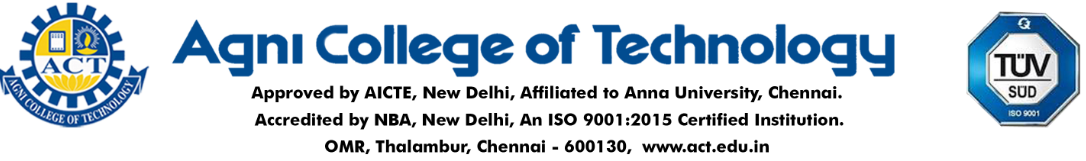 Department of Chemical Engineering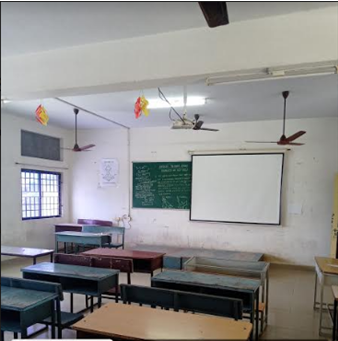 Classroom Photo of II Yr- LHW 208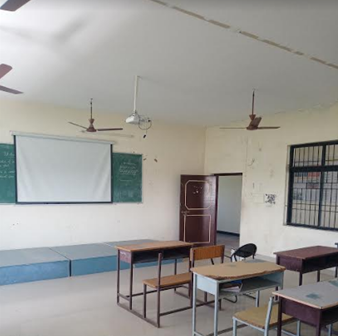 Classroom Photo of III Yr- LHW 304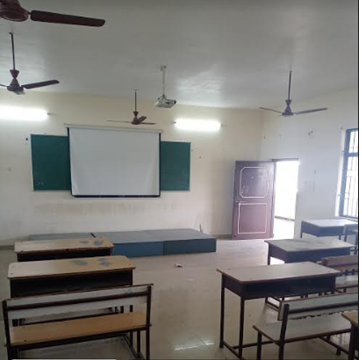 Classroom Photo of IV Yr - LHW 305